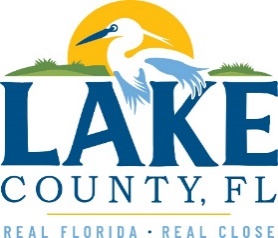 Office of Procurement ServicesP.O. Box 7800 • 315 W. Main St., Suite 416 • Tavares, FL 32778SOLICTATION: Unpaved Trails Ground Maintenance and Related Services		06/01/2023Vendors are responsible for the receipt and acknowledgement of all addenda to a solicitation. Confirm acknowledgement by including an electronically completed copy of this addendum with submittal.  Failure to acknowledge each addendum may prevent the submittal from being considered for award.THIS ADDENDUM CHANGES THE BID OPENING DATE FROM JUNE 1, 2023, AT 3:00 PM TO JUNE 8, 2023 AT 3:00 PM. QUESTIONS/RESPONSESN/AADDITIONAL INFORMATIONVENDOR SHALL USE ATTACHMENT 2 – PRICING FILLABLE FORM_23-742_V2 WHEN SUBMITTING A BID.ACKNOWLEDGEMENTFirm Name:  I hereby certify that my electronic signature has the same legal effect as if made under oath; that I am an authorized representative of this vendor and/or empowered to execute this submittal on behalf of the vendor.  Signature of Legal Representative Submitting this Bid:  Date: Print Name: Title: Primary E-mail Address: Secondary E-mail Address: 